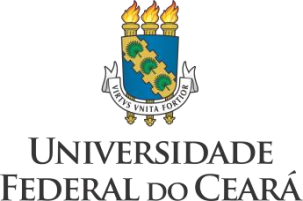 Pró-Reitoria de Graduação – PROGRADCoordenadoria de Planejamento, Informação e Comunicação – COPICO recurso relativo ao indeferimento da inscrição no Processo Seletivo para o curso de Licenciatura em Letras-Libras 2022.2 deverá ser interposto pelo(a)  candidato(a), através do endereço eletrônico (recurso@prograd.ufc.br),   sendo indispensável o envio do presente requerimento, fazendo-se acompanhar das razões sob pena de não conhecimento do recurso. Este deve ocorrer impreterivelmente em prazo específico para interposição de recurso, conforme cronograma divulgado previamente no site da Pró-Reitoria de Graduação da UFC (www.prograd.ufc.br). O resultado da análise do recurso será divulgado no site da Pró-Reitoria de Graduação da UFC (www.prograd.ufc.br) no dia 20 de junho de 2022.Nome do(a) candidato(a) requerente:                	                CPF: 	                                                                                                                     Modalidade de concorrência: __________________________________________________________Telefone: (____) ____________________________________________________________________	Descreva aqui as razões que justificam o recurso e documento anexos:Fortaleza,	de	de 2022.(Assinatura Obrigatória do(a) Candidato(a))